Česká zemědělská univerzita v PrazeŠkolní lesní podnik v Kostelci nad Černými lesy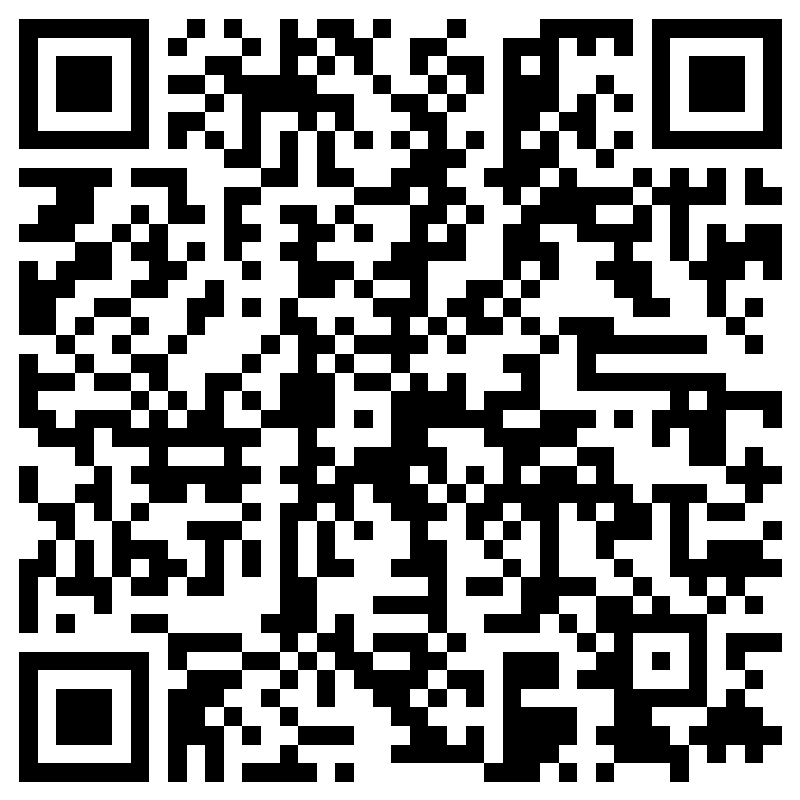 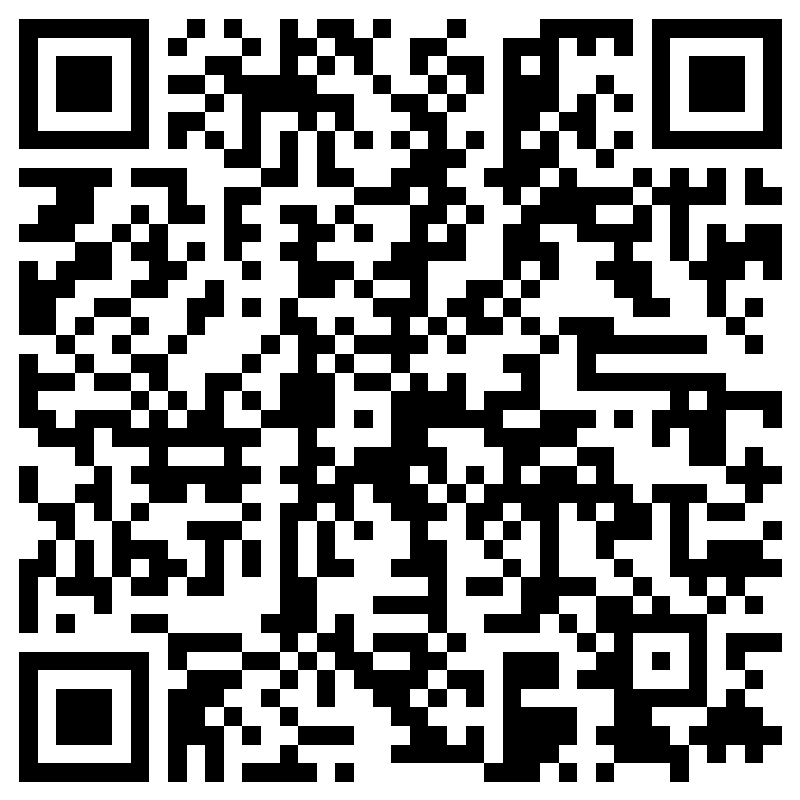 srdečně Vás zveme na seminářNemoci lovné zvěřeaneb veterinární problematika z pohledu lesnické a myslivecké praxeCílem semináře je osvojit si základní poznatky o nemocech lovné, volně žijící zvěře. Seznámit lesníky, myslivce a jednotlivé účastníky s chovem, bionomií, základy etologie, výživou, chorobami volně žijící zvěře a jejich terapií, profylaxí a prevencí. Umět rozpoznat závažné přírodní ohnisko nákaz s ekonomickým významem, na  jejich původce, zdroje, přenos, šíření  symptomy.Obsahem semináře budou aktuální vývojové trendy populací hlavních druhů zvěře a perspektivy chovu srstnaté a pernaté zvěře. Možnosti využití zvěře jako bioindikátoru stavu životního prostředí ve vztahu k potravnímu řetězci. Ekologické aspekty problematiky "zvěř - životní prostředí" - faktory působící globálně na zvěř. Základní principy ošetření poranění volně žijících zvířat. Virózy, bakteriózy, parazitózy zvěře srstnaté a pernaté. 
Choroby jiné (neinfekční) - etiologie zvěře srstnaté a pernaté.Přednášející: MVDr. Vladimír Piaček, Ph.D. (odborník s dlouholetou zkušeností v ČR i v zahraničí, odborný asistent na Veterinární univerzitě Brno a především myslivec, sokolník a veterinární lékař vykonávající terénní veterinární léčebnou a preventivní činnost pro volně žijící zvířata).Datum konání: 8. listopad 2022Místo konání: Česká zemědělská univerzita v Praze, Školní lesní podnik v Kostelci nad Černými lesy, nám. Smiřických 1, 281 63 Kostelec nad Černými lesy, Sál Smiřických (1. nádvoří zámku)Doba trvání semináře: 9:00 -15:00 hod. Účastnický poplatek: 3 100,- Kč v ceně je občerstvení (vyčkejte prosím na email od organizátora včetně zaslání údajů pro úhradu)Přihlášení do 31. října 2022  prostřednictvím on-line formuláře zde: https://1url.cz/RrGWT Organizační zajištění: Bc. Martina Paduchová, email: paduchova@slp.czu.cz, tel.: 728 567 6288:00 - 8:50 hod.    Prezence 				Bc. Martina Paduchová Česká zemědělská univerzita v Praze, Školní lesní podnik v Kostelci nad Černými lesy,
nám. Smiřických 1, 281 63 Kostelec nad Černými lesy - Sál Smiřických (1. nádvoří zámku)8:50 - 9:00 hod.     Úvodní slovo ředitele ŠLP         Ing. Zdeněk Macháček, Ph.D.                             9:00 - 9:45 hod.     Přednáška                                    MVDr. Vladimír Piaček, Ph.D.Význam zvěře, aktuální vývojové trendy populací hlavních druhů zvěře a perspektivy chovu srstnaté a pernaté zvěře. Možnosti využití zvěře jako bioindikátoru stavu životního prostředí ve vztahu k potravnímu řetězci. Ekologické aspekty problematiky "zvěř - životní prostředí" - faktory působící globálně na zvěř (abiotické, biotické a antropogenní). Změny kvality a populační dynamiky, reprodukční ukazatele, hlavní příčiny morbidity a mortality a ekologické nároky zvěře. 09:45 - 10:30 hod.  Přednáška                                  MVDr. Vladimír Piaček, Ph.D.Příčiny morbidity a mortality způsobené poruchami ve výživě zvěře. Základní principy ošetření  poranění volně žijících zvířat.10:30 - 11:30 hod.   Přestávka   11:30 - 13:00 hod.  Přednáška                                  MVDr. Vladimír Piaček, Ph.D.Virózy, bakteriózy, parazitózy zvěře srstnaté a pernaté (etiologie, patogeneze, klinické příznaky, diagnostika, diferenciální diagnostika, terapie, možnosti profylaxe, prevence). 13:00 - 13:15 hod.   Přestávka13:15 - 14:00 hod.  Přednáška                                 MVDr. Vladimír Piaček, Ph.D.Choroby jiné (neinfekční) etiologie zvěře srstnaté a pernaté (etiologie, patogeneze, klinické příznaky, diagnostika, diferenciální diagnostika, terapie, prevence). 14:00 – 15:00 hod.   Diskuse, náměty a požadavky na další témata přednášek                 přihláška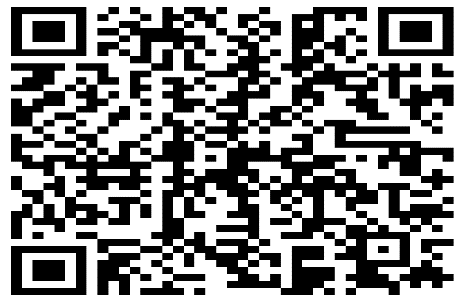 